SEGUICICROCIERA MSC EURIBIAFIORDIDAL 22 AL 29 GIUGNO 2024Prezzo per personaQuota 3/4° letto dulto interna € 1129 | Quota 3/4° letto adulto esterna € 1199Quota 3/4° letto adulto balcone € 1259 | Quota 3/4° letto bambino 2/17 anni tutte le categorie € 759LA QUOTA COMPRENDESistemazione in cabina e categoria scelta con imbarco a KIEL.Pensione completa,con piatti gourmet nei Ristoranti Principali e cucina mediterranea e internazionale al Buffet.Volo da Roma su Amburgo e trasferimenti Andata e RitornoTasse portuali €150,00 e aeroportuali €70,00Spettacoli teatrali in stile Broadway e musica dal vivo.5 Kids Club – distinti per fasce di età (1-17 anni).Piscine, strutture sportive all’aperto e palestra con accesso libero.LA QUOTA NON COMPRENDEQuote di Servizio €84,00 obbligatorie da pre pagare; Assicurazione medico bagaglio annullamento 60€BevandeExtra e tutto quanto non espressamente indicato nella “Quota comprende”Escursioni; ·Adeguamento carburante e/o valutario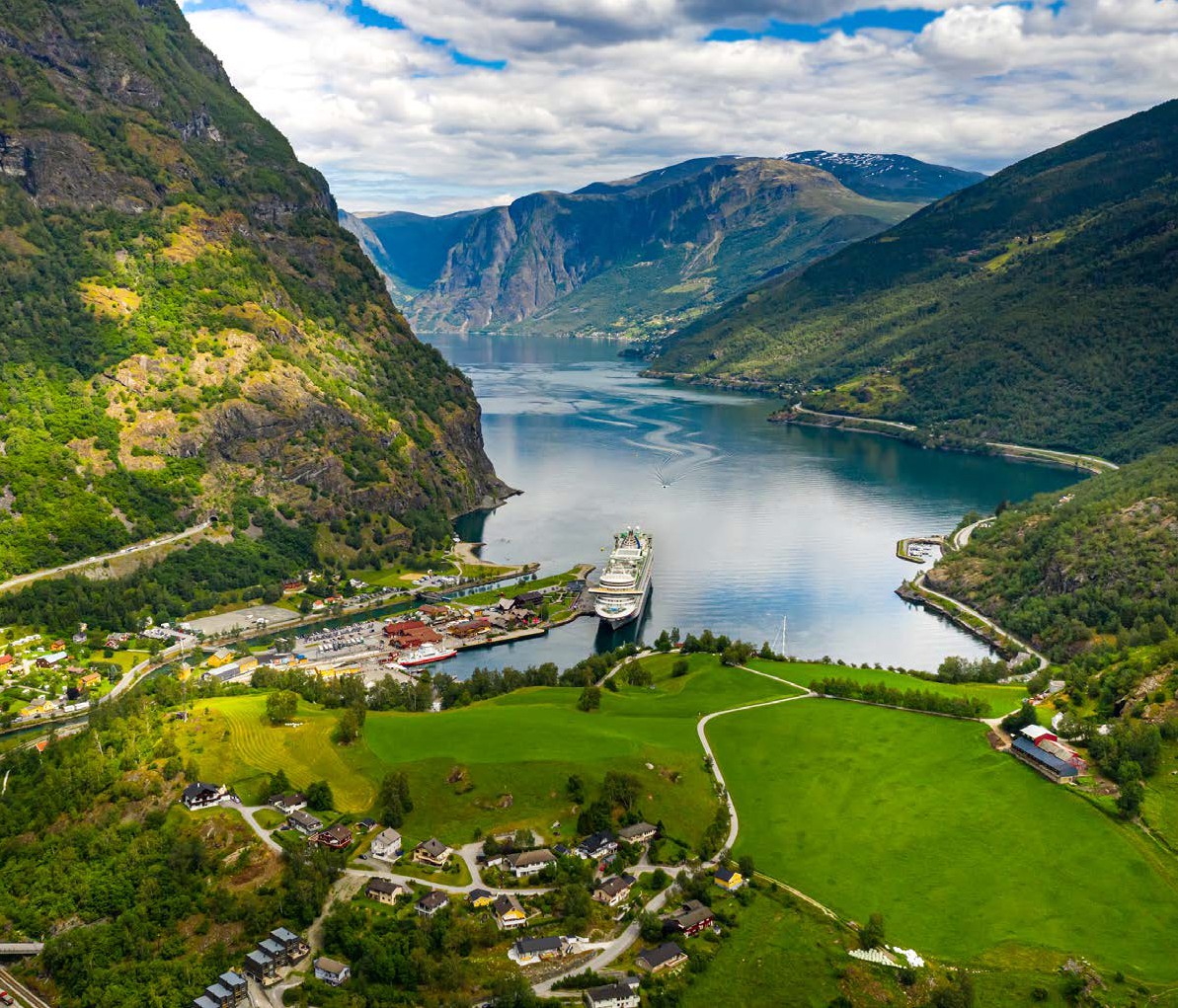 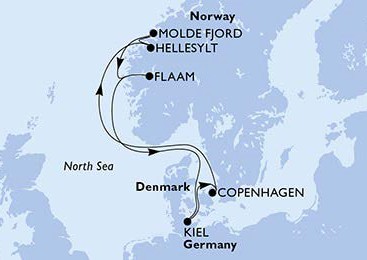 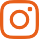 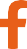 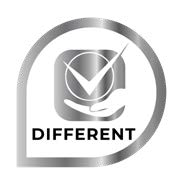 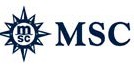 3AMSC24PARTENZA DI GRUPPO MINIMO 20 PAXINTERNA FANTASTICA DOPPIA1469 €VISTA MARE FANTASTICA DOPPIA1649 €BALCONE FANTASTICA DOPPIA1759 €INTERNA FANTASTICA QUADRUPLA1469 €ESTERNA FANTASTICA QUADRUPLA1649 €BALCONE FANTASTICA QUADRUPLA1759 €